IPSSEOA "RAFFAELE VIVIANI"-CASTELLAMMARE DI STABIA (NAPOLI) Progetto “SCUOLA VIVA”Delibera di Giunta Regionale n. 204 del 10/05/2016 (B.U.R.C. n. 31 del 16 maggio del 2016)BANDO SELEZIONE DI TUTOR SCOLASTICI AI QUALI AFFIDARE LE FUNZIONI DI ACCOMPAGNAMENTO ED ASSISTENZA AI CORSISTI,CHE PARTECIPERANNO AL PROGETTTO "VIVI LA SCUOLA"(All. B) - TABELLA DI VALUTAZIONE TITOLIModulo:_____________________________ATTIVITA' PROFESSIONALE 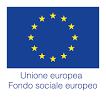 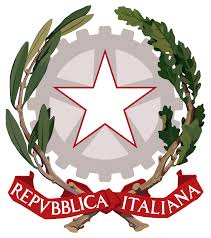 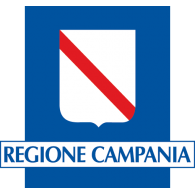 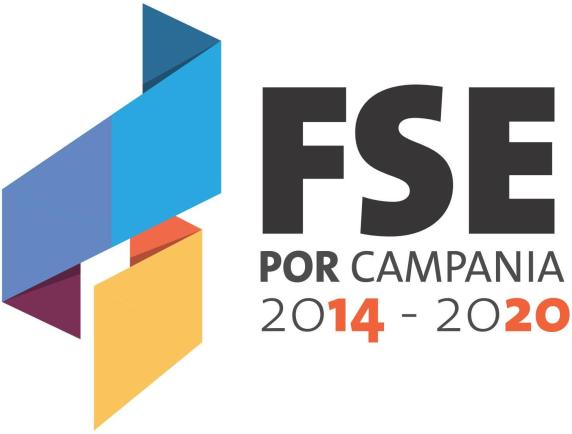 COMPARAZIONE TABELLA DI VALUTAZIONE DEI TITOLI PUNTI PUNTI Prof._________________________________a cura del Candidato a cura delGruppo di ProgettoQUALIFICAZIONE PROFESSIONALE E SCIENTIFICA Laurea con votazione da 66 a 99: punti 6 Laurea con votazione da 100 a 110: punti 8o Laurea triennale: punti 6Altre lauree: punti 1Diploma (solo se non in possesso di laurea): con votazione da 80 a 90 punti 4Diploma (solo se non in possesso di laurea): con votazione da 90 a 100 punti 6Corso di specializzazione/perfezionamento, stage, master post-laurea: punti 1Pubblicazioni coerenti con le competenze previste dal profilo richiesto: punti 1Corsi di formazione/aggiornamento (per almeno 30 ore) certificati: punti 1Certificazione ECDL o equipollente: punti 1Attività di collaborazione con le Università (contratto con Università, dottorato di ricerca, ricercatore universitario): punti 1,5 per anno Precedenti incarichi in progetti PON per il profilo richiesto: 2 per progettoIncarichi ricoperti come figura di sistema (facilitatore, valutatore e tutor): punti 1Anni di insegnamento in istituti scolastici pubblici: punti 1 per ogni anno di insegnamentoTOTALE 